Job Profile comprising Job Description and Person SpecificationJob DescriptionWorking for the Richmond/Wandsworth Shared Staffing ArrangementThis role is employed under the Shared Staffing Arrangement between Richmond and Wandsworth Councils. The overall purpose of the Shared Staffing Arrangement is to provide the highest quality of service at the lowest attainable cost. Staff are expected to deliver high quality and responsive services wherever they are based, as well as having the ability to adapt to sometimes differing processes and expectations. The Shared Staffing Arrangement aims to be at the forefront of innovation in local government and the organisation will invest in the development of its staff and ensure the opportunities for progression that only a large organisation can provide. Job Purpose To assist in the assessment and payment of Housing Benefit and/or Council Tax reduction according to government legislation, by visiting customers in their home to collect information and evidence to support their claim, and to check the accuracy of details provided.Specific Duties and ResponsibilitiesTo provide an effective and efficiency visiting service by:Maintaining a knowledge and understanding of Housing Benefit and Council Tax Reduction, and other associated welfare benefits Assisting completion of application forms, verifying evidence, providing welfare benefit guidance, undertaking residency checks and other project visiting workOrganising own workload and visiting schedule to ensure that customers are seen within set performance targets and provide statistical information as required. Using mobile technology to give up to date information and undertake assessments in the home or in the office Attending surgeries / advice days to provide advice and promote take up of welfare benefits within the community SO1 dutiesProviding mentoring and completing quality assurance checks when requested by the Line Manager including undertaking shadowing of visits. Investigating and responding to complaints, liaising where necessary with other sections.Providing support to others and customers in explaining the more complex areas of regulations in writing, face to face interviews, surgeries and over the telephoneTo ensure that the services for both Councils are dealt with on an equitable basis to deliver the standards required for each, as agreed annually by the Executives of both Councils.To advise and support managers on relevant matters affecting the serviceTo contribute as required to performance review and improvement measures on an ongoing basis, helping to ensure that a customer focus is embedded within the function and innovative and creative solutions are evaluated to securing the highest quality and value for money functionTo work as required in ways that develop good working relations and collaborative arrangements with internal and external stakeholders.Generic Duties and ResponsibilitiesTo contribute to the continuous improvement of the services of the Boroughs of Wandsworth and Richmond. To comply with relevant Codes of Practice, including the Code of Conduct and policies concerning data protection and health and safety.To adhere to security controls and requirements as mandated by the SSA’s policies, procedures and local risk assessments to maintain confidentiality, integrity, availability and legal compliance of information and systems.To promote equality, diversity, and inclusion, maintaining an awareness of the equality and diversity protocol/policy and working to create and maintain a safe, supportive and welcoming environment where all people are treated with dignity and their identity and culture are valued and respected.To understand both Councils’ duties and responsibilities for safeguarding children, young people and adults as they apply to the role within the council.  The Shared Staffing Arrangement will keep its structures under continual review and as a result the post holder should expect to carry out any other reasonable duties within the overall function, commensurate with the level of the post.Additional Information Lone WorkerDBS requiredCurrent team structure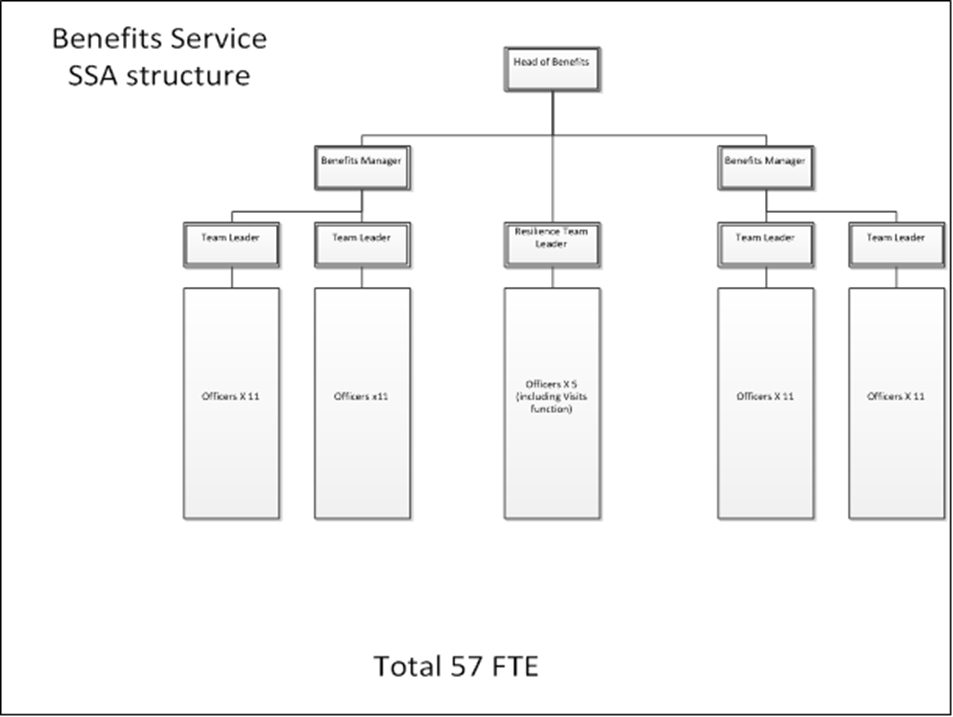 Person SpecificationOur Values and Behaviours The values and behaviours we seek from our staff draw on the high standards of the two boroughs, and we prize these qualities in particular: Being open. This means we share our views openly, honestly and in a thoughtful way. We encourage new ideas and ways of doing things. We appreciate and listen to feedback from each other. Being supportive. This means we drive the success of the organisation by making sure that our colleagues are successful. We encourage others and take account of the challenges they face. We help each other to do our jobs. Being positive. Being positive and helpful means we keep our goals in mind and look for ways to achieve them. We listen constructively and help others see opportunities and the way forward. We have a ‘can do’ attitude and are continuously looking for ways to help each other improve.A – Application formI – InterviewT – TestC - CertificateJob Title: Benefit Visiting OfficerGrade: Sc6-SO1Section: Benefit Service, RevenuesDirectorate: ResourcesResponsible to following manager:Team Leader : ResilienceResponsible for following staff:n/aPost Number/s:Last review date: April 2016Job Title: Benefit Visiting OfficerGrade: Sc6-SO1Section: Benefit ServiceDirectorate: ResourcesResponsible to following manager:Team Leader: ResilienceResponsible for following staff:n/aPost Number/s:Last review date: April 2016Person Specification RequirementsAssessed by A  &  I/ T/ C (see below for explanation)Knowledge Knowledge Basic knowledge of and ability to use standard IT packages (Microsoft Office and Outlook)A/IKnowledge of Housing Benefit and Council Tax Reduction and other related Welfare Benefits A/I/TSO1SO1Detailed knowledge of Housing Benefit and Council Tax Reduction and other related Welfare BenefitsA/I/TExperience Experience Experience of dealing with the public within a diverse working environment A/IEvidence of working in changing circumstancesA/ISO1SO1Experience of working within a Housing Benefit & Council Tax Reduction environmentA/IExperience of providing an excellent customer service as a lone worker A/ISkills Skills Good level of oral and written skills to provide clear and concise messages A/IAbility to use IT systems and mobile technology to record visits, assess cases and provide management data.A/IAbility to organise and prioritise own workload, within defined requirements for the role.A/IAbility to undertake financial calculationsA/I/TSO1SO1Ability to understand and deal with more complex areas of the legislation A/I/TAbility to deputise for the Team LeaderA/IQualifications Qualifications n/a